         Uttarakhand Productivity Council, Dehradun   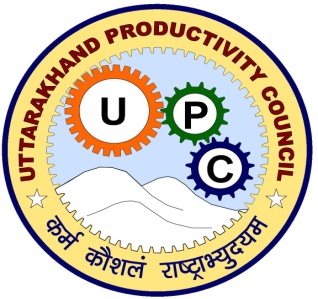                                                                                       &                                                               Arrive Safe, Chandigarh                                                               Cordially invite you at seminar on                                        “ India’s biggest concern: To reduce  the road casualties”                                                                                           At                                                                               ROORKEE                                                                                     On                                                                      12th November,2014                                                                      To commemorate the                                    “ UN World Day of Remembrance for Road Traffic Victims  ”                                                                              Inauguration                                                                                                                    Dr. S. Farooq, M.Sc, Ph.D, PGDBM, D.Sc, FRSH( London),                                                               Director, Himalaya Drugs Limited                                                                                                                                                                                                                                                                                                                                                Chief Guest                                       Mr.R.K.Singh, Dy. Director of Factories, Uttarakhand                                                                         Key note address                                          Mr.Nitin Tilak, Tata Motors Limited, Pant Nagar                                                                                                                    Program                     * Inauguration                                                        -                   2:00pm                      * Lightening the lamp                                           -                  2:05pm                      * Welcome by Secretary UPC                              -                  2:10pm                     * Inaugural address  by Dr. S.Farooq                   -                 2:25 pm                    *  Address by   President, Arrive Safe                 -                   2:40pm                                            *  Key note address, Mr. Nitin Tilak                   -                    2:55 pm                     * Technical Session                                            -                      3:15 pm                    *  Valediction , Mr.R.K.Singh, DDF                   -                       4.45pm                     * Conclusion &Vote of Thanks                       -                       5:00pm                                                          * Tea                                                                   -                       5:.10pm                                             Venue-     K.L.Polytechnic, Ram Nagar Chowk,  Dehradun Road,  Roorkee S.P.Singh                               Prof. Dr. D.B. Goel                                 Harman SidhuSecretary                                     President                                          President    Uttarakhand Productivity Council.                                              Arrive Safe             www.upcdehradun.org                                                        www.arrivesafe.org                               Phone-  +91 8901285960 , 9627360558,                              Co organizer-      K.L.Polytechnic, Roorkee 